The Rotary Club of Southern Ulster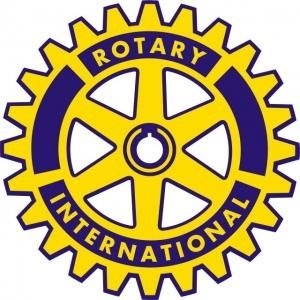 presents a fundraiser to supportCAMP SUNDOWNDate:		Saturday, March 11, 2017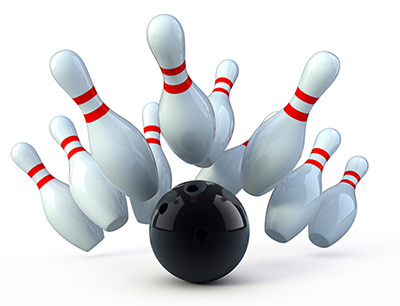 Time:		1:00 - 4:00 pmLocation:	Tarsio Lanes			173 South Plank Road			Newburgh, NY 12550			(845) 562-5250Price:		$13.00	Adults			$10.00	Children (under 10)Price includes 3 games of bowling, shoes, pizza and snacks.***  50/50 RAFFLE  /  SILENT AUCTION  ***The XP Society is a 501(c) (3) not-for-profit charitable foundation for XP organized in 1995 by Caren and Dan Mahar, whose youngest daughter, Katie, has xeroderma pigmentosum. The organization is a means to provide the XP family support and information needed to cope daily with XP. The XP Society offers information, support, advocacy, and protection to the XP family, patient and caregiver while promoting research in the foundation for a cure. Camp Sundown allows children with XP to experience all camp has to offer at nighttime.Please return completed registration and payment by March 6, 2017 to:  Rotary of Southern Ulster, PO Box 839, Plattekill, NY 12568For more information please email:  dbotbyI@hotmail.com OR call:  845-537-0200---------------------------------------------------------------------------------------------------------------------------------------------------------------------Please make check or money orders payable to:  Rotary Club of Southern UlsterName:Phone #:Street:Email:City:State:State:Zip:How Many Bowlers?How Many Bowlers?Adults x $13.00Children x $10.00Children x $10.00Children x $10.00Total Amount Enclosed:Total Amount Enclosed:Total Amount Enclosed: